                                     Перечень тем и заданий на 20.05.2020ПредметТема для изученияКлассная работа Домашняя работа1.Русский языкТема: Сложное предложение§ 72 Закрепить  теоретический материал.Упр. № 561(письменно) https://www.youtube.com/watch?v=WknFgwJFjosПовторить все правила.Упр. № 563 (2,3) .2.Английский языкТема: География. Модульный контроль.Выполнить модульный контроль №10-3.МатематикаТема: Повторение. Решение задач на проценты.П. 38 повторить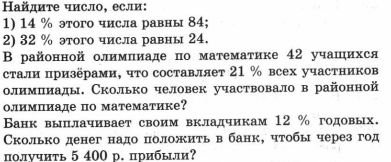 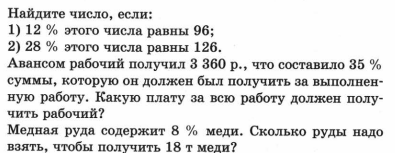 4.ИсторияТема: Годовая  контрольная работаВыполнить контрольную работу.-